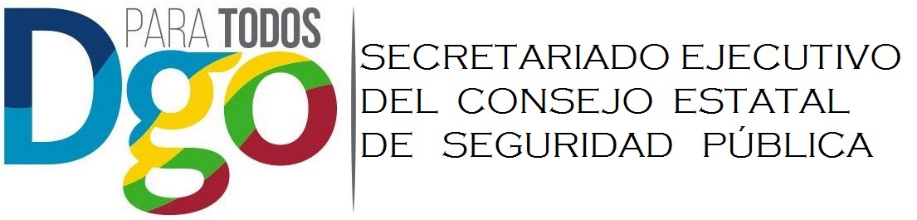 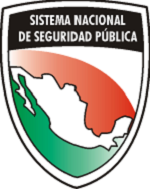 GLOSARIO.Anexo I: Al Anexo Técnico que contiene las características específicas de los bienes y/o servicios por adquirir y que forma parte integral de la presente convocatoria.Bienes: Los que se solicitan con motivo de la presente licitación y se especifican en el anexo I de la presente convocatoria.Bases: El presente documento en conjunto con sus anexos, muestras y demás, mismos que contienen los conceptos, reglas, prevenciones, especificaciones, requisitos, motivos de descalificación y requerimientos, sobre lo que se regirá la presente licitación pública. Contrato: Documento a través del cual se formalizan los derechos y obligaciones derivados de la presente licitación.Convocante: Secretariado Ejecutivo del Consejo Estatal de Seguridad Pública del Estado de Durango.Ley: Ley de Adquisiciones, Arrendamientos y Servicios del Estado de Durango.Licitante: Persona física o moral que participe en esta licitación mediante la presentación, en tiempo y forma, de sus proposiciones técnica y económica.Proveedor: Persona que celebre el o los contratos derivados de la presente licitación.Proposiciones: Documentos que contienen las propuestas técnicas y económicas de los licitantes.Reglamento: Reglamento de la Ley de Adquisiciones, Arrendamientos y Servicios del Estado de Durango. Representante legal: Persona que cuenta con facultades legales suficientes para comprometerse por sí misma o por una persona física o moral en términos de la presente licitación.FASP: Fondo de Aportaciones para la Seguridad Pública de los Estados.En cumplimiento de las disposiciones contenidas en los artículos 134 de la Constitución Política de los Estados Unidos Mexicanos, 160 de la Constitución Política del Estado Libre y Soberano de Durango; 17 fracción I, inciso a), 20 párrafo primero, 28 y demás relativos y aplicables de la Ley de Adquisiciones, Arrendamientos y Servicios del Estado de Durango; 38 y 39 del Reglamento; 46 inciso C de la ley de Egresos del Estado Libre y Soberano de Durango para el ejercicio fiscal 2019, se emite la siguiente convocatoria para la LICITACIÓN PÚBLICA NACIONAL NO. LP/E/SECESP/006/2019, relativa a la adquisición del servicio de “EQUIPO MÉDICO”, en los términos siguientes:BASESCAPÍTULO ESPECIALLa Convocante ha recibido autorización para ejercer recursos del Fondo de Aportaciones para la Seguridad Pública (FASP), según acuerdo en la Primera Sesión del Consejo Estatal de Seguridad Pública con cargo al ejercicio 2019 por lo cual cuenta con la reserva presupuestaria para cubrir las erogaciones que se deriven de el o los contratos, objeto(s) de esta licitación; los cuales serán destinados a la adquisición de “EQUIPO MÉDICO” para las fuerzas de seguridad.En este contexto y con fundamento en el artículo 28 numeral VI de la Ley, ninguna de las condiciones, especificaciones y requerimientos solicitados en las bases, así como las propuestas, serán negociables y quien no las cumpla será motivo de descalificación de sus propuestas. Este proceso de licitación es presencial, los licitantes exclusivamente podrán presentar sus proposiciones en forma documental y por escrito, en sobre cerrado, durante el acto de presentación y apertura de proposiciones. No se aceptarán propuestas a través de servicio postal o mensajería ni por medios remotos de comunicación electrónica.Los precios serán fijos hasta la entrega total de los bienes, el pago será por medio de transferencia electrónica y en Moneda Nacional.Todas las etapas de la presente licitación se desarrollarán en idioma español.CAPITULO IDESCRIPCIÓN GENERAL DE LOS SERVICIOS EN LICITACIÓNPRIMERA. - La descripción, cantidades y especificaciones técnicas de los bienes a adquirir en este proceso se presenta en el anexo 1 como parte integrante de la presente convocatoria.SEGUNDA. - Los licitantes deberán cotizar por partida, sujetándose estrictamente al requerimiento solicitado, la adjudicación será por partida a un solo proveedor, resultando así uno o más proveedores adjudicados si hubiere una o más partidas a licitar. La Convocante deberá apegarse al presupuesto autorizado por partida por lo cual, en caso de rebasar el monto por partida, no se adjudicará. Sus propuestas deberán sujetarse estrictamente a los requerimientos y características descritas en el Anexo1.  TERCERA. - Los servicios en licitación deberán estar garantizados por el término de 12 (doce) meses contra cualquier defecto de fabricación, composición o vicios ocultos.CUARTA. -  El licitante a quien se le adjudique el contrato derivado de la presente licitación deberá entregar los bienes en un plazo máximo de 30 (treinta) días hábiles contados a partir de la firma del contrato, libre a bordo en las oficinas de la Convocante, con domicilio descrito en las la Cláusula Octava de las presentes bases, o si así se requiera para algunas partidas, en las instalaciones del usuario final, siendo éste la Fiscalía General del Estado de Durango.	QUINTA. -  El licitante dentro de su Propuesta económica, deberá presentar carta donde se compromete a sostener sus precios por un término de 30 (treinta) días hábiles después de celebrado el acto de apertura de la Propuesta Económica y además donde se obliga a mantener en estricta confidencialidad toda la información y requisitos establecidos en las presentes Bases.	SEXTA. - Todos los gastos que erogue el licitante en la preparación y presentación de su propuesta serán totalmente a su cargo, liberando a la Convocante de la obligación de reintegrarlos, cualquiera que sea el resultado de la licitación.CAPITULO IIEVALUACIÓN DE PROPOSICIONES	SÉPTIMA. -  La evaluación de las proposiciones correrá a cargo de la Convocante. El criterio que se aplicará para evaluar las proposiciones, se basará en la información presentada por los licitantes, en los términos previstos en el artículo 35 de la Ley.  	OCTAVA. -  Para los efectos anteriormente mencionados el domicilio de la Convocante será el ubicado en calle Patria Libre No. 435 esq. Blvd. Domingo Arrieta del Fracc. Domingo Arrieta, C.P. 34180 en la Ciudad de Durango, Dgo., tel. 01(618) 824-74-72 y 824-74-73. CAPITULO IIIREQUISITOS PARA PARTICIPAR EN LA PRESENTE LICITACIÓN	NOVENA. -  En la presente Licitación podrán participar todas las personas físicas y morales legalmente constituidas, y que hayan adquirido las bases; El representante de la licitante deberá presentar para su registro al Acto de Recepción y Apertura de Proposiciones lo siguiente: Personas moralesEl certificado de su Registro al Padrón de Proveedores del Gobierno del Estado de Durango (Vigente) en original y copia para su cotejo; (o constancia expedida por la Secretaría de Contraloría que acredite lo anterior).Original o copia certificada ante notario público y copia simple de la escritura constitutiva de la sociedad y sus modificaciones en su caso.Original o copia certificada ante notario público y copia simple del poder notarial o instrumento correspondiente del representante legal, en el que se le otorguen facultades para actos de administración.El documento del numeral 2 anterior deberá estar inscrito en el Registro Público de la Propiedad y del Comercio.Original y copia del recibo por el pago de bases expedido por el Secretariado Ejecutivo del Consejo Estatal de Seguridad Pública del Estado de Durango.En caso que quien se presente al Acto no sea el representante legal, deberá presentar carta poder simple de representación, firmada por el representante legal y deberá ser estrictamente bajo el formato del Anexo 8.Identificación oficial vigente del asistente al Acto en original y copia.Copia de identificación oficial vigente del representante legal y Apoderado Legal.Copia de identificación oficial vigente de los testigos que firman en el Anexo 8.Anexo 7 debidamente requisitado.Personas físicasEl certificado de su Registro al Padrón de Proveedores del Gobierno del Estado de Durango (Vigente) en original y copia para su cotejo; (o constancia expedida por la Secretaria de Contraloría que acredite lo anterior).Original o copia certificada ante notario público y copia simple de la identificación oficial. Original y copia del recibo por el pago de bases expedido por el Secretariado Ejecutivo del Consejo Estatal de Seguridad Pública del Estado de Durango.En caso que quien se presente al Acto no sea la persona que firma las propuestas, deberá presentar carta poder simple de representación, debidamente firmada y estrictamente bajo el formato del Anexo 8.Identificación oficial vigente del asistente al Acto en original y copia.Copia de identificación oficial vigente de la persona física que firma las propuestas.Copia de identificación oficial vigente de los testigos que firman en el Anexo 8.Anexo 7 debidamente requisitado.NOTA: Para ambos casos los documentos originales se cotejarán con las copias simples presentadas y les serán devueltas en el acto.DÉCIMA. -  Con la finalidad de garantizar la seriedad de su propuesta en la presente Licitación Pública, cada licitante deberá entregar dentro de la propuesta económica: indistintamente fianza o cheque de caja a nombre del Secretariado Ejecutivo del Consejo Estatal de Seguridad Pública del Estado de Durango, por el equivalente al 5% (CINCO POR CIENTO) del monto total de su propuesta, antes de IVA.En caso de que presenten póliza de fianza, deberá aparecer en ésta en forma expresa que la afianzadora se compromete a someterse al procedimiento de ejecución previsto en los artículos 282, 283  y 178 de la Ley de Instituciones de Seguros y Fianzas con exclusión de cualquier otro y que se compromete a pagar la cantidad importe de la fianza, en caso de que su fiado no firme el contrato que se derive del fallo de la Licitación y no sostenga su propuesta aún en caso de errores aritméticos o de otra naturaleza. Anexo 5.	DÉCIMA PRIMERA.-  En el caso de las garantías de sostenimiento de propuestas serán devueltas a los 15 (QUINCE) días naturales de que se dé a conocer el fallo de la Licitación o de que se haga la declaración de desierta, a cambio de los recibos otorgados por la convocante; con excepción de los licitantes que presenten inconformidad a quienes se les reintegrará hasta que ésta se resuelva, o de aquellos que resulten adjudicados, en cuyo caso se retendrán hasta el momento en que se constituya la garantía de cumplimiento del pedido o contrato correspondiente. CAPITULO IVDEL PROCEDIMIENTO DE LA LICITACIÓN  	DÉCIMA SEGUNDA. -  El procedimiento de la presente Licitación, se compondrá de la siguiente forma: Inscripción y venta de Bases.Junta de Aclaraciones.Acto de Recepción de Propuestas y Apertura de Propuestas. Dictamen de Propuestas y Notificación del Fallo. CAPITULO VDE LA INSCRIPCIÓN Y ENTREGA DE BASES	DÉCIMA TERCERA. - Las Bases de la licitación se encuentran disponibles para consulta en la página de Sistemas de Compras Gubernamentales comprasestatal.durango.gob.mx, asimismo se pondrán a la venta a las 10:00 horas del 23 de junio hasta el 25 de junio del presente año hasta a las 12:00 hrs  por lo cual no serán tomados en cuenta los pagos que se efectúen fuera de los tiempos señalados, y podrá solicitarlas físicamente presentando su comprobante de depósito en las oficinas de la Convocante con domicilio descrito en la Cláusula Octava de las presentes bases, en días hábiles en un horario de 10:00 a 14:30 hrs.	DÉCIMA CUARTA. - El costo de las presentes Bases de Licitación será de: $7,000.00 (SIETE MIL PESOS 00/100 M.N.) para las personas físicas y morales. La adquisición de las bases se realizará mediante depósito en banco BBVA Bancomer (México) a la cuenta No. 0171606506  CLABE 012190001716065061 a favor del Secretariado Ejecutivo del Consejo Estatal de Seguridad Pública del Estado de Durango, realizándose únicamente durante los días y horarios de venta de bases. Lo anterior para su debido registro en el procedimiento y recibir su comprobante por pago de bases el cual deberá presentar al momento de su registro en el acto junta de aclaraciones y de recepción y apertura de proposiciones.Para tramitar el recibo de pago de bases, es necesario mandar comprobante al correo electrónico licitaciones.secespdgo@gmail.com, anexando R.F.C. y nombre o razón social, en respuesta recibirá factura la cual será el comprobante de pago de las presentes bases. DÉCIMA QUINTA. - Será requisito indispensable para participar en la presente Licitación la adquisición de las bases, y en ningún caso el derecho de participación será transferible. CAPITULO VIDE LA JUNTA DE ACLARACIONESDÉCIMA SEXTA. - La Junta de aclaraciones se llevará a cabo el día 26 de junio de 2019 en la sala de juntas de la Convocante con domicilio descrito en la Cláusula Octava de las presentes bases, a las 12:00 horas. El registro de los licitantes iniciará a las 11:00 horas en punto, y se cerrará a las 11:30 horas, momento a partir del cual no se registrará a licitante alguno.A este acto deberá de asistir el representante legal o persona física licitante, el cual deberá presentar para el registro a dicho acto, original y copia del comprobante de pago de las bases de la presente licitación, identificación oficial con fotografía en original y copia consistente en credencial de elector, pasaporte o cartilla militar y en caso de las personas morales, original y copia simple del poder o acta constitutiva donde se compruebe la personalidad jurídica del representante legal de la empresa. En caso de que la persona que se presente a la junta de aclaraciones fuera distinta al representante legal o persona física licitante, presentar identificación oficial vigente pudiendo ser credencial de elector, pasaporte o cartilla militar; y adicionalmente deberá acreditar su personalidad presentando original y copia simple del poder, en el cual el representante legal o persona física licitante lo designa para acudir a dicho acto. Solo se dará acceso a una persona por licitante.Las dudas o aclaraciones deberán presentarse por escrito exclusivamente en el formato especificado como Anexo 10, enviarlas a la Coordinación de Adquisiciones y Licitaciones, mediante el correo electrónico licitaciones.secespdgo@gmail.com  a más tardar el día 25 de junio hasta las 14:00 horas. El día del evento se dará respuesta únicamente a las preguntas presentadas por los participantes que hayan adquirido las bases, presentadas en el formato ya mencionado en tiempo y forma dentro del plazo establecido. De no enviar las aclaraciones en tiempo y forma establecido en las presentes bases, el licitante no podrá formular en forma verbal ninguna aclaración, salvo que se derive de las preguntas formuladas con antelación. Del acto de aclaraciones se levantará un acta circunstanciada en la que se harán constar todos los aspectos que se trataron en el mismo y se entregará copia a los concursantes que participen en la licitación. Las aclaraciones que se formulen en dicho acto formarán parte de las bases y por tanto su observancia será obligatoria.La asistencia de los licitantes a la JUNTA DE ACLARACIONES no será requisito indispensable para presentar propuesta; sin embargo, no se realizarán aclaraciones fuera del propio acto y su ausencia será bajo su estricta responsabilidad, ya que deberán de aceptar lo ahí acordado.DÉCIMA SÉPTIMA. - Concluido el acto de Aclaraciones, se redactará acta circunstanciada.Los licitantes podrán acudir a la Coordinación de Adquisiciones con domicilio descrito en la cláusula Octava de estas bases, dentro de los siguientes dos días hábiles de 10:00 a 14:30 horas a efecto de que les sea entregada copia del acta de la junta aclaratoria respectiva, o proporcionar dirección de correo electrónica para hacerla llegar por ese medio.	DÉCIMA OCTAVA. -  Modificación de los documentos de Licitación.	I.- La convocante, podrá modificar las bases, ya sea por iniciativa propia o en atención a alguna aclaración solicitada por algún licitante, hasta inclusive el sexto día natural previo a la presentación de las propuestas. 	II.- Todos los licitantes serán notificados por escrito, de las enmiendas que sean obligatorias para ellos. 	III.- La convocante tendrá la facultad de prorrogar el plazo para la preparación de propuestas, a fin de dar a los licitantes tiempos razonables en función de las enmiendas explicadas en los dos párrafos que anteceden. CAPITULO VIIINSTRUCCIONES PARA LA ELABORACIÓN Y ENTREGA DE PROPUESTAS	DÉCIMA NOVENA. -  Las propuestas que presentarán los Licitantes serán: Propuesta Técnica y Propuesta Económica; contendrán los datos que a continuación se indican, y se deberán elaborar de la siguiente forma:Para ambas propuestas:IMecanografiada en papel membretado de la Licitante, sin que contengan tachaduras o enmendaduras. Las propuestas deberán ser en idioma español y totalmente en moneda nacional.IIPara facilitar la revisión de los documentos requeridos, se solicita sean entregadas preferentemente dentro de carpetas de tres argollas, incluyendo un índice e indicando claramente con separadores a la sección que corresponda en el orden solicitado en las bases. Exclusivamente los documentos originales que no se puedan perforar, se presentarán dentro de micas especiales para estas carpetas (pero deberán anexar una copia del mismo firmada), los demás documentos deberán ir perforados e integrados en las carpetas sin micas.	Deberán presentar una carpeta para la propuesta técnica y una carpeta para la propuesta económica como se describe anteriormente.IIIAmbas carpetas de sus propuestas deberán presentarse en un solo sobre cerrado de manera que sea inviolable.IVLa propuesta técnica deberá ser elaborada de conformidad con el Anexo Técnico de estas bases.VAmbas carpetas que contienen las propuestas Técnica y Económica deberán estar firmadas (NO RÚBRICA) en forma autógrafa por quien legalmente tenga facultad para asumir las obligaciones, esto será en todas y cada una de las hojas de las carpetas (incluyendo los catálogos y/o folletos), salvo aquellas que por aspectos legales no puedan ser firmadas de las cuales deberá contener una copia firmada para integrar el expediente. VILa propuesta técnica no deberá contener datos económicos.Para la Propuesta técnica:Especificaciones y características del servicio, cada concepto descrito deberá cumplir con las especificaciones requeridas en las bases. Apegarse al Anexo 1 A.Catálogos y/o folletos del bien propuesto haciendo referencia a la partida que corresponda, para corroborar las especificaciones, características y calidad de los bienes; su omisión o el hecho de que tal documento no coincida con lo ofertado será motivo de descalificación.Carta donde garantice lo especificado en la cláusula tercera de las presentes bases. (formato libre)Currículum del licitante.Comprobante de Domicilio Fiscal reciente, no mayor a 3 meses, pudiendo ser de la C.F.E., Aguas del Municipio o del servicio de Telefonía, además original y copia para su cotejo de la cedula de identificación fiscal.El Anexo 3 donde bajo protesta de decir verdad declara que no se encuentra en los supuestos que establece el artículo 37 de la Ley.Escrito donde manifieste bajo protesta de decir verdad que su compañía licitante o persona física no tiene adeudos pendientes con el Secretariado Ejecutivo del Consejo Estatal de seguridad Pública del Estado de Durango dentro de un lapso de tiempo de tres años atrás a la fecha de la licitación y que no cuenta con procedimientos legales iniciados ante las autoridades correspondientes por parte del Gobierno del Estado (formato libre).Carta bajo protesta de decir verdad, de no adeudo fiscal en el formato señalado como Anexo 9.Carta bajo protesta de decir verdad donde el proveedor se compromete a entregar los bienes en caso de resultar con asignación, y que son de buena calidad de acuerdo a su ofrecimiento dentro de propuesta técnica. (formato libre).Cuando se trate de Distribuidores, estos deberán presentar una carta de representación y apoyo del fabricante, tal como se redacta en formato señalado como anexo 4A, en original, papel membretado y firma autógrafa del representante legal.Cuando se trate de Comercializadores, estos deberán presentar una carta de representación y apoyo del Distribuidor, tal como se redacta en formato señalado como anexo 4B, en original, papel membretado y firma autógrafa del representante legal.Carta bajo protesta de decir verdad, en que el licitante se obliga, en caso de resultar adjudicado, a liberar al Secretariado Ejecutivo del Consejo Estatal de Seguridad Pública del Estado de Durango, de toda responsabilidad civil, mercantil, penal o administrativa, que en su caso se ocasione derivado de la infracción de derechos de autor a nivel nacional e internacional. (formato libre)Carta compromiso, que de ser asignado responderá por los vicios ocultos que puedan presentar los bienes asignados.En cumplimiento del Artículo 49, fracción IX de la Ley General de Responsabilidades Administrativas, el licitante deberá presentar carta bajo protesta de decir verdad, donde el declara que no desempeña empleo, cargo o comisión en el servicio público o, en su caso, que, a pesar de desempeñarlo, al momento de la formalización del contrato correspondiente no se actualiza un Conflicto de Interés. En caso de que el licitante sea persona moral, dichas manifestaciones deberán presentarse respecto a los socios o accionistas que ejerzan control sobre la sociedad.Adicionalmente para las partidas 37 y 38:El licitante tiene que mostrar currículo de la compañía donde demuestre experiencia en el Ramo Forense.El licitante tiene que mostrar mediante Carta o Constancia su experiencia o entrenamiento donde se mencione que cuenta con Capacidad para Realizar Mantenimientos a Sistemas de Almacenaje y cámaras de conservación de cadáveres.Presentar modelos de carro camilla compatibles con los del rack del cuarto Frio para conservación de cadáveres.Sobre la instalación: Para las partidas 37 y 38, carta compromiso que el proveedor deberá realizar pruebas de funcionamiento. Estas pruebas deberán tener el visto bueno del personal responsable de la operación de los equipos, el cual se designará en el contrato resultante de la presente licitación y quien expedirá documento que avale lo anterior y siendo este uno de los requisitos indispensables para que el proveedor pueda gestionar la liberación del último pago.Sobre la capacitación: Para la partida 37, carta compromiso que otorgará la capacitación descrita a continuación, deberá detallarlo en la carta)Están en conformidad que la capacitación y adiestramiento sobre el uso y aplicaciones del equipo, se encontrará considerado en la oferta.Aceptan apegarse a un calendario para la capacitación y el cual se realizará previa coordinación con la dependencia usuaria del bien.La capacitación será teórica y práctica y deberá incluir al menos los siguientes puntosIdentificación de partes o componentes del equipoPrincipio de operaciónModos de funcionamientoAjuste de parámetrosAjuste de alarmasCalibraciones o verificación por el usuarioProblemas frecuentes o más comunes y manera de resolverlosPara la Propuesta económica:	Describir en forma detallada el importe del servicio ofertado, hasta en dos dígitos de centavos, apegándose estrictamente al formato señalado como Anexo 2.Garantía solicitada en la cláusula DÉCIMA (Anexo 5).Carta compromiso acerca del tiempo y la forma de entrega. (Formato libre)Carta solicitada en la cláusula QUINTA donde el licitante se compromete a sostener los precios propuestos durante 30 días hábiles, señalando adicionalmente bajo protesta de decir verdad que los precios cotizados son especiales a Gobierno, por lo cual son más bajos de los que rigen en el mercado y que se obliga a mantener en estricta confidencialidad toda la información y requisitos establecidos en las presentes Bases. (Formato libre)Carta donde indique nombre, domicilio, teléfono y correo electrónico donde se le podrá hacer cualquier tipo de notificación. CAPITULO VIIIACTO DE RECEPCIÓN, Y APERTURA DE PROPOSICIONES	VIGÉSIMA. -  El Acto de Recepción y Apertura de Proposiciones Técnicas y Económicas se llevará a cabo el día 02 de julio de 2019 del presente año a las 12:00 horas en la sala de acuerdos de la Convocante con domicilio descrito en la Cláusula Octava de las presentes bases. VIGÉSIMA PRIMERA. - Al Acto de Recepción, Presentación y Apertura de Proposiciones, deberá concurrir puntualmente, un representante por empresa licitante, misma que deberá de realizar su registro.VIGÉSIMA SEGUNDA. - El registro de licitantes iniciará a las 11:00 horas en punto y se cerrará a las 11:30 horas, momento a partir del cual no se registrará a concursante alguno, no se recibirán sobres, ni se permitirá presentar documentación adicional alguna. Solo podrán registrarse aquellas personas que hayan cubierto el costo de las bases. 	VIGÉSIMA TERCERA. -  Iniciado el Acto de Recepción y Apertura de Proposiciones, se procederá a pasar lista a los concursantes que se encuentren registrados, y quienes deberán entregar los sobres cerrados que contengan la propuesta técnica y la propuesta económica, estando debidamente rotulado con referencia al concurso de que se trata, la empresa proponente y el contenido del sobre, y deberá estar cerrado de manera inviolable.  Una vez entregados los sobres no se recibirá documentación adicional alguna.Acto seguido, se procederá a la apertura del sobre de cada una de las empresas, en orden de presentación y se asentará en el acta circunstanciada aquellas que hubieran omitido alguno de los requisitos.	Por lo menos un licitante y el servidor público facultado para presidir el acto, rubricarán todas las propuestas técnicas y económicas presentadas, sin embargo, las personas que hayan asistido al acto si así lo desean podrán firmarlas. No se rubricarán los documentos en original de las garantías de cumplimiento.	Concluida la apertura de los sobres, el servidor público que preside el acto, dará lectura al importe total de cada una de las partidas de cada propuesta presentada por los concursantes.	Del evento, se levantará acta circunstanciada que servirá de constancia de la celebración del acto de presentación y apertura de las proposiciones, en la que se hará constar las propuestas aceptadas para su posterior evaluación y el importe de cada una de ellas, así como las que hubieran omitido alguno de los requisitos establecidos en bases; el acta será firmada por los asistentes y se pondrá a su disposición, o se les entregara una copia de la misma. La falta de firma de algún licitante no invalidara su contenido y efectos, poniéndose a partir de esa fecha a disposición de los que no han asistido, para efectos de su notificación.CABE MENCIONAR QUE, DURANTE LOS EVENTOS, SE PROHÍBE A LOS LICITANTES EL USO DE TELÉFONOS CELULARES, APARATOS DE COMUNICACIÓN DE CUALQUIER TIPO, ASÍ COMO COMPUTADORAS PERSONALES.	VIGÉSIMA CUARTA. -  El resultado de la evaluación se hará del conocimiento de los concursantes, para tal efecto la Convocante de la Licitación procederá a la elaboración de un dictamen técnico - económico donde analizará el cumplimiento o incumplimiento de las empresas licitantes a los aspectos técnicos y económicos requeridos en las presentes bases. 	VIGÉSIMA QUINTA. -  Quien presida la Licitación será la única autoridad facultada para aceptar o desechar cualquier proposición que no sea presentada conforme a lo dispuesto por las presentes Bases y sus anexos. CAPITULO IXELABORACIÓN DEL DICTAMEN	VIGÉSIMA SEXTA-  La Convocante, con base en análisis técnico-económico de las propuestas y sobre la base del presupuesto autorizado, elaborará los dictámenes correspondientes, en los que se hará constar las propuestas admitidas, y las desechadas, asimismo expresará cuál de los licitantes reúne las mejores condiciones, en cuanto a calidad, rendimiento, precio, financiamiento,  oportunidad,  tiempo de  entrega, servicios, garantías y demás estipulaciones favorables para la Convocante, indicando también las razones y causas por las que en su caso se descalifique a alguno de los licitantes, en general sujetándose a lo establecido por los Art. 35 de la Ley. Así mismo se tomará en cuenta la solidez, experiencia, seriedad, tiempo en el mercado y capacidad técnica de la empresa ofertante de los servicios objeto de la presente licitación. VIGÉSIMA SÉPTIMA.-  El dictamen se hará por escrito y contendrá los puntos expresando de manera resumida en favor de quien se deba pronunciar el fallo para la celebración del contrato, con el apercibimiento para el ganador de que si no comparece a suscribir  en el término estipulado para ello, se adjudicará, si la propuesta resulta conveniente, a la siguiente mejor postura, perdiendo a favor del  Secretariado Ejecutivo del Consejo Estatal de Seguridad Pública del estado Durango, el importe de la garantía de seriedad de su propuesta. Por circunstancias económicas se podrá ajustar el volumen de los servicios a adquirir; en tal caso la Convocante lo hará saber de manera oportuna y por escrito a los licitantes. VIGÉSIMA OCTAVA. -  Si fuese necesario para la elaboración y emisión del dictamen, la Convocante, se apoyará en personal especializado, de ser necesario podrá solicitar la opinión técnica de una dependencia o institución gubernamental, que tenga experiencia en el análisis de la calidad y composición de los servicios objeto de la presente Licitación. 	Además, podrá realizar visitas a las instalaciones de los licitantes cuando así lo juzgue conveniente, con el fin de comprobar y determinar su capacidad y aptitud para dar cumplimiento a su propuesta.CAPITULO X DESCALIFICACIÓN DE LICITANTES	VIGÉSIMA NOVENA. -  Se descalificará a los licitantes que no cumplan con cualquiera de los requisitos exigidos por las presentes bases; cuando se compruebe que algún proveedor ha acordado con otro u otros elevar los precios de los servicios y cuando su propuesta no sea solvente técnica y económicamente.CAPITULO XI NOTIFICACIÓN DEL FALLO	TRIGÉSIMA. -  La fecha de fallo de la Licitación será el día 05 de julio de 2019 a las 14:00 horas en el domicilio de la Convocante, el cual se comunicará a los licitantes mediante correo electrónico y podrá consultarlo a través del portal de Compras Gubernamentales.CAPITULO XIISUSCRIPCIÓN DEL CONTRATO	TRIGÉSIMA PRIMERA.- Los criterios generales de adjudicación del contrato serán según lo establecido por el artículo 35 de la Ley de Adquisiciones Arrendamientos y Servicios del Estado de Durango, dentro de los diez días naturales contados a partir de la fecha de notificación del fallo, el licitante que resulte adjudicado de la Licitación deberá comparecer ante la Convocante, para suscribir el contrato correspondiente, de no comparecer en el plazo indicado se revocará la adjudicación y se hará efectiva a favor del Secretariado Ejecutivo del Consejo Estatal de Seguridad Pública del Estado de Durango, la garantía de sostenimiento de la propuesta. 	El contrato será firmado el día 08 de julio de 2019 a las 12:00 horas, en las oficinas del Secretariado Ejecutivo del Consejo Estatal de Seguridad Pública del Estado de Durango con domicilio descrito en la Cláusula Octava de las presentes bases, por la Convocante y el representante legal de la licitante ganadora de la Licitación. Se otorgará el 50% de anticipo.  TRIGÉSIMA SEGUNDA. - La Convocante podrá rescindir administrativamente el contrato en caso de incumplimiento de las obligaciones a cargo del prestador, anticipadamente cuando concurran razones de interés público.TRIGÉSIMA TERCERA. - Con la finalidad de garantizar el cumplimiento de todas y cada una de las obligaciones derivadas del o de los contratos que se celebren y de lo plasmado en el mismo el licitante se compromete al pago de daños y perjuicios ocasionados por su incumplimiento, el pago de las penalizaciones convencionales y todas las obligaciones pactadas, el contratante deberá exhibir al momento de la firma del contrato Garantía de cumplimiento del contrato a favor del Secretariado Ejecutivo del Consejo Estatal de Seguridad Pública de Estado de Durango, expedida por compañía legalmente autorizada para ello, por el importe del 10% (DIEZ POR CIENTO), del monto total del o los contratos, sin incluir el concepto del Impuesto al Valor Agregado (según el formato anexo 6).Garantía por anticipo por el 100% (ciento por ciento) del total del anticipo otorgado a favor del Secretariado Ejecutivo del Consejo Estatal de Seguridad Pública de estado de Durango, expedida por compañía legalmente autorizada para ello. 	Para este efecto la compañía afianzadora deberá aceptar expresamente cumplir con los siguientes requisitos:	I.- La garantía deberá estar vigente por un año y renovable anualmente durante el periodo establecido en la cláusula tercera de estas bases, contado a partir de la fecha en que la Secretariado Ejecutivo del Consejo Estatal de Seguridad Pública del estado de Durango reciba de conformidad los bienes y servicios materia de la Licitación. 	II.- Deberá aceptar expresamente someterse al procedimiento de ejecución establecido en los artículos 282, 283 y 178 de la Ley de Instituciones de Seguros y Fianzas.	III.- Se deberá comprometer a pagar hasta la cantidad importe de la fianza y los montos resultantes de la aplicación de las cláusulas de penalización acordadas en el contrato respectivo, en caso de que su fiador no justifique plenamente y a satisfacción de la Dependencia Convocante, el cumplimiento del contrato. IV.- La garantía solo podrá cancelarse a petición, por escrito, del Secretariado Ejecutivo del Consejo Estatal de Seguridad Pública del estado de Durango.	 TRIGÉSIMA CUARTA. - Las contribuciones que se causen por motivo de la celebración de los contratos o pedidos correrán a cargo del proveedor contratante. CAPITULO XIIIDECLARACIÓN DEL CONCURSO DESIERTO	TRIGÉSIMA QUINTA. - La Dependencia Convocante podrá declarar desierta la presente Licitación cuando:Ningún licitante se hubiese registrado Ninguna proposición sea presentada en el acto de presentación y apertura de propuestas técnicasLas posturas presentadas no reúnan los requisitos de la licitación.Se rebase lo presupuestado. Si después de efectuada la evaluación de las propuestas técnicas - económicas, no sea posible adjudicar el contrato a ningún licitante.CAPITULO XIVCANCELACIÓN DEL CONCURSOTRIGÉSIMA SEXTA. -  El concurso podrá ser cancelado sin responsabilidad para la Convocante, en caso fortuito o de fuerza mayor o cuando por restricciones presupuéstales, se haga imposible el cumplimiento económico del presente concurso. Lo anterior se deberá comunicar con toda oportunidad y por escrito a todos los licitantes. CAPITULO XVDE LAS INCONFORMIDADES	TRIGÉSIMA SÉPTIMA. - Las inconformidades por parte de los licitantes, se harán valer por escrito ante la Secretaría de la Contraloría del Gobierno del Estado de Durango, con domicilio en calle Pino Suárez 1000, Zona Centro, C.P. 34000, Durango, Dgo., por los actos que contravengan las disposiciones de la Ley, dentro de los diez días hábiles siguientes a aquél en que los actos ocurran.CAPITULO XVIDE LAS SANCIONES Y PENAS	TRIGÉSIMA OCTAVA. - Las sanciones que se aplicarán con motivo del incumplimiento de las obligaciones derivadas de las Bases, Pedidos o Contratos respectivos de la presente Licitación serán las siguientes:	I.- Se hará efectiva la garantía relativa al sostenimiento de propuestas en los siguientes casos:Cuando los licitantes no sostengan sus propuestas o se retiren de la Licitación después del Acto de Recepción y Apertura de Propuestas. Cuando el licitante ganador no confirme su aceptación para suscribir el contrato dentro de los 10 (diez) días hábiles siguientes a la fecha de la notificación del fallo. 	II.- Se hará efectiva la fianza relativa al cumplimiento del contrato, cuando no se hagan las entregas de los bienes en el tiempo acordado para ello, sin causa justificada por parte del proveedor. III.-Penas Convencionales	Se hará acreedor a penas convencionales y las cuales consistirán en el 1% del monto total del contrato antes de IVA, multiplicado por cada uno de los días en los cuales se atrase en la entrega de los bienes. Sin exceder el 10% del monto total del contrato antes de IVA.CAPITULO XVIIDE LAS MODIFICACIONES A LAS BASES	TRIGÉSIMA NOVENA. -  La Dependencia Convocante de la presente Licitación podrá modificar el contenido de estas bases con anterioridad o durante la celebración de la Junta de Aclaraciones, debiendo dar aviso de las modificaciones a los licitantes.CAPITULO XVIIICASOS DE RECHAZO Y DEVOLUCIONES.CUADRAGÉSIMA. -  En caso de detectarse defectos o incumplimiento en las especificaciones solicitadas en el contrato la dependencia solicitante procederá al rechazo de los bienes.Se entiende como no entregados los bienes en términos del supuesto señalado en el párrafo anterior, aplicando las sanciones establecidas en la Cláusula TRIGÉSIMA NOVENA de estas bases, hasta en tanto sean aceptados por la Dependencia solicitante.La dependencia solicitante podrá hacer la devolución de los bienes y el proveedor se obliga a aceptarlos en el supuesto de que se detecten vicios ocultos o defectos de calidad, de acuerdo a las bases de esta licitación y el proveedor se obliga a hacer las adecuaciones correspondientes o sustituir el bien.A T E N T A M E N T E DURANGO, DGO., 23 DE JUNIO DE 2019.LIC. OMAR CARRAZCO CHÁVEZSECRETARIO EJECUTIVO DEL CONSEJO ESTATAL DE SEGURIDAD PÚBLICA.